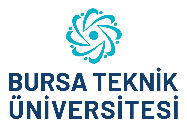 BEYAN FORMUBEYAN FORMUBEYAN FORMUBEYAN FORMU……………….. EĞİTİM-ÖĞRETİM YILI……………….. EĞİTİM-ÖĞRETİM YILI……………….. EĞİTİM-ÖĞRETİM YILI……………….. EĞİTİM-ÖĞRETİM YILII. ASKERLİK DURUM BEYANII. ASKERLİK DURUM BEYANII. ASKERLİK DURUM BEYANII. ASKERLİK DURUM BEYANIDurumuza uygun olanı aşağıdaki boşluğa el yazınızla yazınız.Durumuza uygun olanı aşağıdaki boşluğa el yazınızla yazınız.Durumuza uygun olanı aşağıdaki boşluğa el yazınızla yazınız.Durumuza uygun olanı aşağıdaki boşluğa el yazınızla yazınız.(Askerliğimi yaptım/yapmadım/tecil ettirdim.)(Askerliğimi yaptım/yapmadım/tecil ettirdim.)(Askerliğimi yaptım/yapmadım/tecil ettirdim.)(Askerliğimi yaptım/yapmadım/tecil ettirdim.)Örnek: Askerliğimi yaptım.……………………………………………………………………………………………………………………..……………………………………………………………………………………………………………………..……………………………………………………………………………………………………………………..……………………………………………………………………………………………………………………..II. ADLİ SİCİL DURUM BEYANIII. ADLİ SİCİL DURUM BEYANIII. ADLİ SİCİL DURUM BEYANIII. ADLİ SİCİL DURUM BEYANIDurumunuza uygun olanı el yazınızla yazınız.Durumunuza uygun olanı el yazınızla yazınız.Durumunuza uygun olanı el yazınızla yazınız.Durumunuza uygun olanı el yazınızla yazınız.Adli sicil kaydım yoktur/vardır. (Varsa adli sicil kaydı istenecek.)Adli sicil kaydım yoktur/vardır. (Varsa adli sicil kaydı istenecek.)Adli sicil kaydım yoktur/vardır. (Varsa adli sicil kaydı istenecek.)Adli sicil kaydım yoktur/vardır. (Varsa adli sicil kaydı istenecek.)Örnek: Adli sicil kaydım yoktur.Örnek: Adli sicil kaydım yoktur.Örnek: Adli sicil kaydım yoktur.Örnek: Adli sicil kaydım yoktur.……………………………………………………………………………………………………………………..……………………………………………………………………………………………………………………..……………………………………………………………………………………………………………………..……………………………………………………………………………………………………………………..III. İKAMETGAH BEYANIIII. İKAMETGAH BEYANIIII. İKAMETGAH BEYANIIII. İKAMETGAH BEYANIİkametgah ve iletişim bilgilerim aşağıdaki gibidir.İkametgah ve iletişim bilgilerim aşağıdaki gibidir.İkametgah ve iletişim bilgilerim aşağıdaki gibidir.İkametgah ve iletişim bilgilerim aşağıdaki gibidir.Mahalle/Köy:……….….……………………………………………………………….….………………………………………………………Sokak/Cadde:……….….……………………………………………………………….….………………………………………………………Bina No:……….….……………………………………………………………….….………………………………………………………İlçe/İl:……….….……………………………………………………………….….………………………………………………………Telefon:GSM(5 . . ) - . . . . . . .Ev( . . . ) - . . . . . . .IV. KİŞİSEL BİLGİ PAYLAŞIM BEYANIIV. KİŞİSEL BİLGİ PAYLAŞIM BEYANIIV. KİŞİSEL BİLGİ PAYLAŞIM BEYANIIV. KİŞİSEL BİLGİ PAYLAŞIM BEYANIKişisel bilgilerinizin sizin dışınıda herhangi biriyle paylaşılmasını isteyip istemediğinizi el yazınız ile yazınız.Kişisel bilgilerinizin sizin dışınıda herhangi biriyle paylaşılmasını isteyip istemediğinizi el yazınız ile yazınız.Kişisel bilgilerinizin sizin dışınıda herhangi biriyle paylaşılmasını isteyip istemediğinizi el yazınız ile yazınız.Kişisel bilgilerinizin sizin dışınıda herhangi biriyle paylaşılmasını isteyip istemediğinizi el yazınız ile yazınız.Örnek: Kişisel bilgilerimin benim dışımda herhangi biriyle paylaşılmasını istiyorum /istemiyorum.Örnek: Kişisel bilgilerimin benim dışımda herhangi biriyle paylaşılmasını istiyorum /istemiyorum.Örnek: Kişisel bilgilerimin benim dışımda herhangi biriyle paylaşılmasını istiyorum /istemiyorum.Örnek: Kişisel bilgilerimin benim dışımda herhangi biriyle paylaşılmasını istiyorum /istemiyorum.……………………………………………………………………………………………………………………..……………………………………………………………………………………………………………………..……………………………………………………………………………………………………………………..……………………………………………………………………………………………………………………..Bursa Teknik Üniversitesi, ............................................................................... Fakültesi ……………………...................…Bölümüne öğrenci olmaya hak kazandığımdan bu beyannameyi kendi el yazımla doldurduğumu ve yazdıklarımın doğru olduğunu beyan ederim.Bursa Teknik Üniversitesi, ............................................................................... Fakültesi ……………………...................…Bölümüne öğrenci olmaya hak kazandığımdan bu beyannameyi kendi el yazımla doldurduğumu ve yazdıklarımın doğru olduğunu beyan ederim.Bursa Teknik Üniversitesi, ............................................................................... Fakültesi ……………………...................…Bölümüne öğrenci olmaya hak kazandığımdan bu beyannameyi kendi el yazımla doldurduğumu ve yazdıklarımın doğru olduğunu beyan ederim.Bursa Teknik Üniversitesi, ............................................................................... Fakültesi ……………………...................…Bölümüne öğrenci olmaya hak kazandığımdan bu beyannameyi kendi el yazımla doldurduğumu ve yazdıklarımın doğru olduğunu beyan ederim.İmza:……….….……………………………………………………………….….………………………………………………………Adı Soyadı:……….….……………………………………………………………….….………………………………………………………Tarih:…..../…...../…..……V.1.